2018-06-05 15:42:27Mažoji bendrija "Mažųjų ugdymas"Institucijos grupėsInstitucijos pagrindiniai tipaiInstitucijos tipaiInstitucijos pagrindinės paskirtysInstitucijos paskirtysInstitucijos priklausomybėsInstitucijos finansavimo šaltiniaiTeisinės formos Teisiniai statusai SteigėjaiMokymosi proceso organizavimo būdaiMokymosi pagal formaliojo švietimo programas formos Studijų ar mokymo kalbos2018-06-05 15:42:27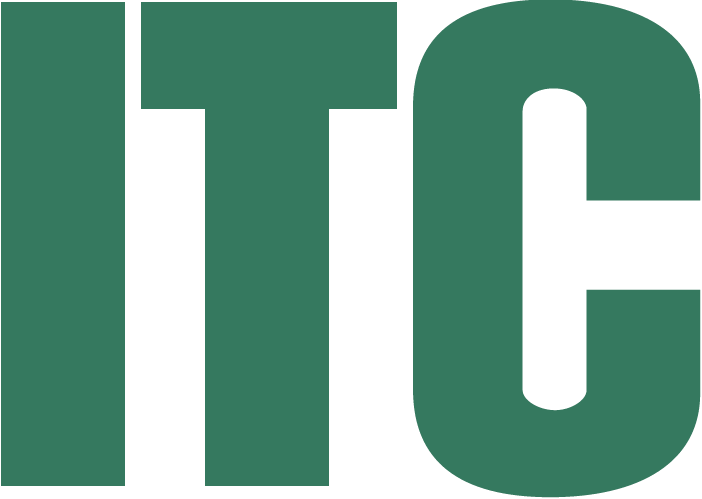 Švietimo informacinių technologijų centras
Suvalkų g. 1, 03106 Vilnius, tel. (5) 2356 155, faks. (5) 2356 150, el. p. info@itc.smm.lt

Švietimo ir mokslo institucijų registro išrašasIdentifikacinis kodas:88888880814020JAR kodas:303214496Pavadinimas:Mažoji bendrija "Mažųjų ugdymas"Pavadinimas anglų kalba:MB Mazuju ugdymasTrumpas pavadinimas:MB "Mažųjų ugdymas"Patikslintas pavadinimas:Mažoji bendrija "Mažųjų ugdymas"Buveinės adresas:Panevėžio m. sav. Panevėžio m. J. Žemgulio g. 46Vietovės tipas:MiestasTelefonas: 643 - 17715El. pašto adresas:info@mug.ltInterneto svetainės adresas:www.mug.ltVadovas:RASA JUREVIČIŪTĖ-BUIKIENĖVadovo telefonas:640 - 45248Vadovo el. pašto adresas:info@mug.ltĮregistravimo JAR data:2014-01-06Įregistravimo ŠMIR data:2018-01-19Steigimo dokumento pavadinimas:PDFmug istatai.pdfSteigimo dokumento sudarymo data:2014-01-02GrupėGalioja nuoGalioja ikiKitas švietimo teikėjas2018-01-19Pagrindinis tipasGalioja nuoGalioja ikiKitas švietimo teikėjas2018-01-19TipasGalioja nuoGalioja ikiKitas švietimo teikėjas2018-01-19Pagrindinė paskirtisGalioja nuoGalioja ikiKitas švietimo teikėjas neformaliajam vaikų švietimui2018-01-19PaskirtisGalioja nuoGalioja ikiKitas švietimo teikėjas2018-01-19Kitas švietimo teikėjas neformaliajam vaikų švietimui2018-01-19PriklausomybėGalioja nuoGalioja ikiNevalstybinė2018-01-19Finansavimo šaltinisGalioja nuoGalioja ikiMokestis už mokslą2018-01-19Kitos teisėtai įgytos lėšos2018-01-19Teisinė formaGalioja nuoMažoji bendrija2014-01-06Teisinis statusasGalioja nuoGalioja ikiReorganizavimo būdasNeįregistruotas2014-01-06TipasKodasPavadinimasAdresasŠalisFizinis asmuo47905280279Rasa Jurevičiūtė-BuikienėKlimbalės vs., Karsakiškio sen., Panevėžio r. sav.Lietuvos RespublikaMokymo proceso būdasGalioja nuoGalioja ikiKasdienis2018-01-19Studijų formaGalioja nuoGalioja ikiGrupinio mokymosi2018-01-19Studijų kalbaGalioja nuoGalioja ikilietuvių2018-01-19Dokumentą atspausdino:
Švietimo informacinių technologijų centras
Seviras Maželis